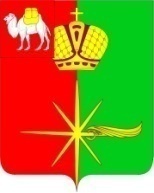 АДМИНИСТРАЦИЯКАРТАЛИНСКОГО ГОРОДСКОГО ПОСЕЛЕНИЯЧЕЛЯБИНСКОЙ ОБЛАСТИРАСПОРЯЖЕНИЕО возложении обязанности по уплате взносов на капитальный ремонт общегоимущества в многоквартирных домах, помещения в которых находятся в собственности Карталинского городского поселения	Во исполнение Жилищного кодекса Российской Федерации, Закона Челябинской области от 27.06.2013 года № 512-ЗО «Об организации проведения капитального ремонта общего имущества в многоквартирных домах, расположенных на территории Челябинской области», постановления Правительства Челябинской области от 21.05.2014 года № 196-П «О региональной программе капитального ремонта общего имущества в многоквартирных домах Челябинской области на 2014-2043 годы»,	1. Возложить с 01 сентября 2017 года обязанность по уплате взносов на капитальный ремонт общего имущества в многоквартирных домах, помещения в которых находятся в собственности Карталинского городского поселения, на Управление по имущественной и земельной политике Карталинского муниципального района.	2. Разместить настоящее распоряжение на официальном сайте администрации Карталинского городского поселения.	3. Организацию исполнения настоящего распоряжения возложить на начальника Управления по имущественной и земельной политике Карталинского муниципального района Селезневу Е.С.	4. Контроль за исполнением настоящего распоряжения оставляю за собой.Глава Карталинского городского поселения                                                                       О.В. Германов«28» августа 2017 г. № 236-рг. Карталы